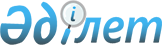 "Мемлекеттік әлеуметтік сақтандыру қоры" акционерлік қоғамының активтерін инвестициялауға арналған қаржы құралдарының тізбесін айқындау туралы" Қазақстан Республикасы Үкіметінің 2007 жылғы 13 қарашадағы № 1081 қаулысына толықтыру енгізу туралы
					
			Күшін жойған
			
			
		
					Қазақстан Республикасы Үкіметінің 2019 жылғы 28 желтоқсандағы № 1003 қаулысы. Күші жойылды - Қазақстан Республикасы Үкіметінің 13 сәуірдегі 2020 жылғы № 196 қаулысымен.
      Ескерту. Күші жойылды – ҚР Үкіметінің 13.04.2020 № 196 қаулысымен.
      Қазақстан Республикасының Үкіметі ҚАУЛЫ ЕТЕДІ:
      1. "Мемлекеттік әлеуметтік сақтандыру қоры" акционерлік қоғамының активтерін инвестициялауға арналған қаржы құралдарының тізбесін айқындау туралы" Қазақстан Республикасы Үкіметінің 2007 жылғы 13 қарашадағы № 1081 қаулысына (Қазақстан Республикасының ПҮАЖ-ы, 2007 ж., № 43, 506-құжат) мынадай толықтыру енгізілсін:
      көрсетілген қаулыға қосымша мынадай мазмұндағы реттік нөмірі 8-жолмен толықтырылсын:
      "
                                                                                       ".
      2. Осы қаулы қол қойылған күнінен бастап қолданысқа енгізіледі.
					© 2012. Қазақстан Республикасы Әділет министрлігінің «Қазақстан Республикасының Заңнама және құқықтық ақпарат институты» ШЖҚ РМК
				
8.
номиналды құны бойынша 15 млрд. теңгеден аспайтын сомаға "Қазақстан инжиниринг" (Kazakhstan Engineering)" ұлттық компаниясы" акционерлік қоғамы шығарған облигациялар
      Қазақстан РеспубликасыныңПремьер-Министрі

А. Мамин
